【様式第３号】　　　　　　　　　　地区令和４年度共同募金配分事業計画書（内容明細）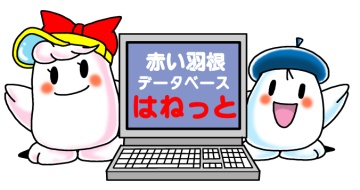 No.　事業名No.事業執行者（　）地区社協　　（　）分会［町会］　　（　）公民館（　）その他･･･団体名：（　）地区社協　　（　）分会［町会］　　（　）公民館（　）その他･･･団体名：（　）地区社協　　（　）分会［町会］　　（　）公民館（　）その他･･･団体名：（　）地区社協　　（　）分会［町会］　　（　）公民館（　）その他･･･団体名：新規・継続（　）新規　　　　（　）継続　　　（　）継続［配分初］　（　）新規　　　　（　）継続　　　（　）継続［配分初］　（　）新規　　　　（　）継続　　　（　）継続［配分初］　（　）新規　　　　（　）継続　　　（　）継続［配分初］　対象者分類（　）高齢者･･･････････････（　）高齢者･･･････････････（　）高齢者･･･････････････（　）高齢者･･･････････････対象者分類（　）障がい児・者･･････（　）障がい児・者･･････（　）障がい児・者･･････（　）障がい児・者･･････対象者分類（　）児童・青少年･･････（　）児童・青少年･･････（　）児童・青少年･･････（　）児童・青少年･･････対象者分類（　）課題を抱える人･･･（　）課題を抱える人･･･（　）課題を抱える人･･･（　）課題を抱える人･･･対象者分類（　）その他･･･････････････（　）その他･･･････････････（　）その他･･･････････････（　）その他･･･････････････目的分類（　）日常生活支援　　　（　）社会参加・まちづくり支援（　）社会福祉施設支援　（　）災害対応・防災（　）その他の地域福祉支援（　）日常生活支援　　　（　）社会参加・まちづくり支援（　）社会福祉施設支援　（　）災害対応・防災（　）その他の地域福祉支援（　）日常生活支援　　　（　）社会参加・まちづくり支援（　）社会福祉施設支援　（　）災害対応・防災（　）その他の地域福祉支援（　）日常生活支援　　　（　）社会参加・まちづくり支援（　）社会福祉施設支援　（　）災害対応・防災（　）その他の地域福祉支援分野・テーマ分類機能・形態分類使途分類（　）事業関係････････････（　）事業関係････････････（　）事業関係････････････（　）事業関係････････････使途分類（　）備品関係････････････（　）備品関係････････････（　）備品関係････････････（　）備品関係････････････使途分類（　）管理経費関係･･････（　）管理経費関係･･････（　）管理経費関係･･････（　）管理経費関係･･････事業実施時期頻度・利用者数実施回数　　　　　　回実施回数　　　　　　回実施回数　　　　　　回実施回数　　　　　　回頻度・利用者数総利用者数　　　　　人総利用者数　　　　　人総利用者数　　　　　人総利用者数　　　　　人頻度・利用者数部数・個数　　　　　部・個部数・個数　　　　　部・個部数・個数　　　　　部・個部数・個数　　　　　部・個収入内訳共同募金配分金共同募金配分金円収入内訳その他その他円収入内訳合計合計円具体的事業内容(目的も含めて)